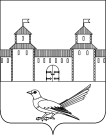 от 13.03.2017 № 410-п В соответствии со статьями 45,46 Градостроительного кодекса Российской Федерации, с решением Сорочинского  городского  Совета муниципального образования  Сорочинский городской округ  Оренбургской области  от 31 мая 2016 года № 129 «Об утверждении  Положения о порядке подготовки и утверждения документации по планировке территории муниципального образования Сорочинский городской округ Оренбургской области», руководствуясь  статьями   32, 35, 40  Устава муниципального образования Сорочинский  городской  округ  Оренбургской области, на основании постановления администрации Сорочинского городского округа Оренбургской области от 30.12.2016 № 2348-п «О подготовке документации по проекту межевания земель общего пользования микрорайона «Озерки» в г. Сорочинске Оренбургской области» в целях обеспечения устойчивого развития территорий муниципального образования Сорочинский  городской  округ  Оренбургской области, администрация Сорочинского  городского  округа Оренбургской области постановляет:1. Утвердить проект межевания территории линейного объекта «Инженерные сети водоснабжения в микрорайоне «Озерки» г. Сорочинска».2. Контроль  за  исполнением настоящего постановления возложить на главного архитектора муниципального  образования Сорочинский городской округ Оренбургской области  Крестьянова А. Ф.3. Постановление вступает в силу со дня подписания и подлежит официальному опубликованию. 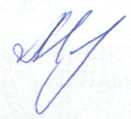 Глава муниципального образованияСорочинский городской округ		  	      	                               Т.П. МелентьеваРазослано: в дело, управлению архитектуры, прокуратуре,  Кузнецову В.Г.              Администрация Сорочинского городского округа Оренбургской областиП О С Т А Н О В Л Е Н И ЕОб утверждении проекта межевания территории линейного объекта «Инженерные сети водоснабжения в микрорайоне «Озерки» г. Сорочинска».